Publicado en madrid el 04/03/2016 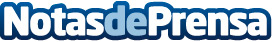 Primer encuentro nacional Día de las personas desaparecidas, 9 de MarzoSe entregan los Premios 9 de Marzo de la Fundación Europea por las personas desaparecidas impulsado por la Fundación QSDglobal del periodista Paco Lobatón. Familias llegadas de toda España celebrarán una concentración de homenaje  a sus seres queridos desaparecidos sin causa aparente. El día 9 de Marzo es desde el pasado 2010 el 'Día de las personas desaparecidas sin causa aparente'Datos de contacto:carmen gallardoPRENSA QSDGlobal696494458Nota de prensa publicada en: https://www.notasdeprensa.es/primer-encuentro-nacional-dia-de-las-personas Categorias: Nacional Sociedad Televisión y Radio Cataluña Andalucia País Vasco Canarias Eventos Solidaridad y cooperación Premios http://www.notasdeprensa.es